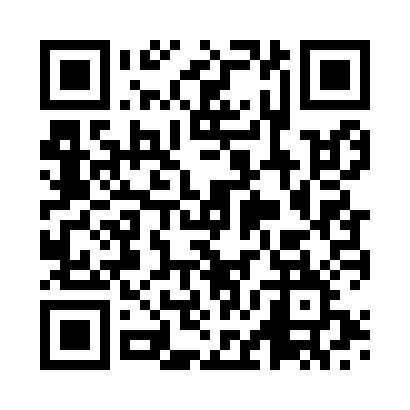 Prayer times for Mumbai, Maharashtra, IndiaMon 1 Apr 2024 - Tue 30 Apr 2024High Latitude Method: One Seventh RulePrayer Calculation Method: University of Islamic SciencesAsar Calculation Method: HanafiPrayer times provided by https://www.salahtimes.comDateDayFajrSunriseDhuhrAsrMaghribIsha1Mon5:196:3312:425:086:538:062Tue5:186:3212:425:086:538:063Wed5:176:3112:425:086:538:074Thu5:166:3012:425:086:538:075Fri5:166:2912:415:076:548:076Sat5:156:2812:415:076:548:087Sun5:146:2812:415:076:548:088Mon5:136:2712:405:076:548:089Tue5:126:2612:405:076:558:0910Wed5:116:2512:405:076:558:0911Thu5:106:2412:405:076:558:1012Fri5:096:2412:395:076:558:1013Sat5:086:2312:395:076:568:1014Sun5:076:2212:395:076:568:1115Mon5:076:2112:395:076:568:1116Tue5:066:2112:385:076:568:1217Wed5:056:2012:385:066:578:1218Thu5:046:1912:385:066:578:1219Fri5:036:1812:385:066:578:1320Sat5:026:1812:385:066:588:1321Sun5:016:1712:375:066:588:1422Mon5:016:1612:375:066:588:1423Tue5:006:1612:375:066:588:1524Wed4:596:1512:375:066:598:1525Thu4:586:1412:375:066:598:1526Fri4:576:1412:365:066:598:1627Sat4:576:1312:365:067:008:1628Sun4:566:1212:365:067:008:1729Mon4:556:1212:365:067:008:1730Tue4:546:1112:365:067:018:18